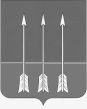 Администрация закрытого  административно-территориальногообразования  Озерный  Тверской  областиП О С Т А Н О В Л Е Н И Е12.12.2022                                                                                                       № 229  О закреплении муниципального имуществана праве оперативного управленияВ соответствии с п. 8.2. положения «О порядке владения, пользования и распоряжения муниципальным имуществом ЗАТО Озерный Тверской области»,  утвержденного  решением  Думы  ЗАТО  Озерный  от  31.03.2011 г. № 28, статьей 36 Устава ЗАТО Озерный администрация ЗАТО Озерный постановляет:	1. Закрепить на праве оперативного управления за муниципальным бюджетным учреждением «Дорсервис ЗАТО Озерный Тверской области» имущество согласно приложению.	2. Отделу муниципальных закупок и бухгалтерского учета администрации ЗАТО Озерный (Е.Н. Муратова) передать МБУ «Дорсервис ЗАТО Озерный Тверской области» муниципальное имущество в оперативное управление по акту приема-передачи.	3. Опубликовать постановление в газете «Дни Озерного» и разместить на официальном сайте муниципального образования ЗАТО Озерный в сети Интернет (www.ozerny.ru).4. Постановление вступает в силу со дня его подписания. Глава ЗАТО Озерный 	                                 	Н.А. ЯковлеваПриложение к постановлению                   администрации ЗАТО Озерный от 12.12.2022 № 229Перечень имущества, закрепляемый на праве оперативного управления за муниципальным бюджетным учреждением «Дорсервис ЗАТО Озёрный Тверской области»№Наименование Кол-воЕд.ЦенаСумма1Световая перетяжка ск 1452шт.86 500,00173 000,002Сетевая перетяжка ск 137-11шт.75 000,0075 000,00ИТОГО:3Хх248 000,00